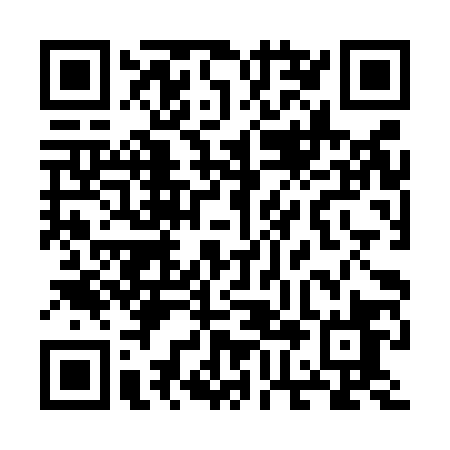 Prayer times for Barra Cheia, PortugalWed 1 May 2024 - Fri 31 May 2024High Latitude Method: Angle Based RulePrayer Calculation Method: Muslim World LeagueAsar Calculation Method: HanafiPrayer times provided by https://www.salahtimes.comDateDayFajrSunriseDhuhrAsrMaghribIsha1Wed4:586:381:336:278:2810:032Thu4:566:371:336:278:2910:043Fri4:546:361:336:288:3010:054Sat4:536:351:336:288:3110:075Sun4:516:341:336:298:3210:086Mon4:506:331:336:298:3310:097Tue4:486:311:326:308:3410:118Wed4:476:301:326:308:3510:129Thu4:456:291:326:318:3610:1310Fri4:446:281:326:318:3710:1511Sat4:426:271:326:328:3810:1612Sun4:416:271:326:328:3910:1713Mon4:406:261:326:338:4010:1914Tue4:386:251:326:338:4010:2015Wed4:376:241:326:348:4110:2116Thu4:366:231:326:348:4210:2317Fri4:346:221:326:358:4310:2418Sat4:336:211:326:358:4410:2519Sun4:326:211:326:368:4510:2720Mon4:316:201:336:368:4610:2821Tue4:296:191:336:378:4610:2922Wed4:286:181:336:378:4710:3023Thu4:276:181:336:388:4810:3224Fri4:266:171:336:388:4910:3325Sat4:256:171:336:388:5010:3426Sun4:246:161:336:398:5110:3527Mon4:236:151:336:398:5110:3628Tue4:226:151:336:408:5210:3729Wed4:216:141:336:408:5310:3830Thu4:216:141:346:418:5310:3931Fri4:206:141:346:418:5410:40